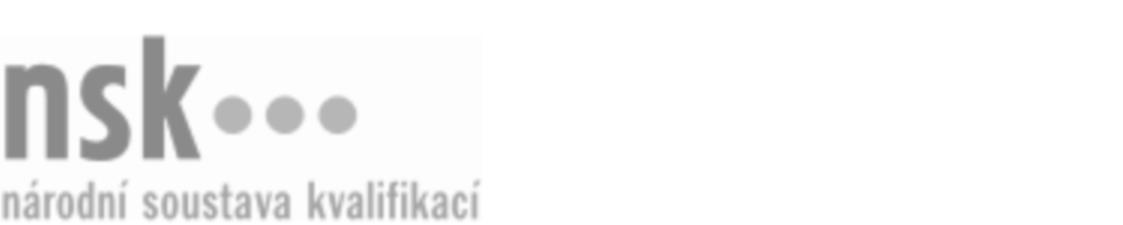 Kvalifikační standardKvalifikační standardKvalifikační standardKvalifikační standardKvalifikační standardKvalifikační standardKvalifikační standardKvalifikační standardOperátor/operátorka call centra (kód: 66-030-H) Operátor/operátorka call centra (kód: 66-030-H) Operátor/operátorka call centra (kód: 66-030-H) Operátor/operátorka call centra (kód: 66-030-H) Operátor/operátorka call centra (kód: 66-030-H) Operátor/operátorka call centra (kód: 66-030-H) Operátor/operátorka call centra (kód: 66-030-H) Autorizující orgán:Ministerstvo průmyslu a obchoduMinisterstvo průmyslu a obchoduMinisterstvo průmyslu a obchoduMinisterstvo průmyslu a obchoduMinisterstvo průmyslu a obchoduMinisterstvo průmyslu a obchoduMinisterstvo průmyslu a obchoduMinisterstvo průmyslu a obchoduMinisterstvo průmyslu a obchoduMinisterstvo průmyslu a obchoduMinisterstvo průmyslu a obchoduMinisterstvo průmyslu a obchoduSkupina oborů:Obchod (kód: 66)Obchod (kód: 66)Obchod (kód: 66)Obchod (kód: 66)Obchod (kód: 66)Obchod (kód: 66)Týká se povolání:Operátor zákaznické linkyOperátor zákaznické linkyOperátor zákaznické linkyOperátor zákaznické linkyOperátor zákaznické linkyOperátor zákaznické linkyOperátor zákaznické linkyOperátor zákaznické linkyOperátor zákaznické linkyOperátor zákaznické linkyOperátor zákaznické linkyOperátor zákaznické linkyKvalifikační úroveň NSK - EQF:333333Odborná způsobilostOdborná způsobilostOdborná způsobilostOdborná způsobilostOdborná způsobilostOdborná způsobilostOdborná způsobilostNázevNázevNázevNázevNázevÚroveňÚroveňTelefonické poskytování informací o výrobcích a službách společnosti, včetně poskytování okamžité podpory zákazníkům při řešení problémů se zakoupeným zbožím či službamiTelefonické poskytování informací o výrobcích a službách společnosti, včetně poskytování okamžité podpory zákazníkům při řešení problémů se zakoupeným zbožím či službamiTelefonické poskytování informací o výrobcích a službách společnosti, včetně poskytování okamžité podpory zákazníkům při řešení problémů se zakoupeným zbožím či službamiTelefonické poskytování informací o výrobcích a službách společnosti, včetně poskytování okamžité podpory zákazníkům při řešení problémů se zakoupeným zbožím či službamiTelefonické poskytování informací o výrobcích a službách společnosti, včetně poskytování okamžité podpory zákazníkům při řešení problémů se zakoupeným zbožím či službami44Nabídka a prodej produktů po telefonuNabídka a prodej produktů po telefonuNabídka a prodej produktů po telefonuNabídka a prodej produktů po telefonuNabídka a prodej produktů po telefonu33Vedení písemné a elektronické komunikace v kontaktním centruVedení písemné a elektronické komunikace v kontaktním centruVedení písemné a elektronické komunikace v kontaktním centruVedení písemné a elektronické komunikace v kontaktním centruVedení písemné a elektronické komunikace v kontaktním centru33Vyřízení reklamace zákazníka po telefonuVyřízení reklamace zákazníka po telefonuVyřízení reklamace zákazníka po telefonuVyřízení reklamace zákazníka po telefonuVyřízení reklamace zákazníka po telefonu44Obsluha komunikační techniky v kontaktním centruObsluha komunikační techniky v kontaktním centruObsluha komunikační techniky v kontaktním centruObsluha komunikační techniky v kontaktním centruObsluha komunikační techniky v kontaktním centru33Zpracování dat a vyhledávání informací v kontaktním centruZpracování dat a vyhledávání informací v kontaktním centruZpracování dat a vyhledávání informací v kontaktním centruZpracování dat a vyhledávání informací v kontaktním centruZpracování dat a vyhledávání informací v kontaktním centru33Operátor/operátorka call centra,  28.03.2024 15:11:59Operátor/operátorka call centra,  28.03.2024 15:11:59Operátor/operátorka call centra,  28.03.2024 15:11:59Operátor/operátorka call centra,  28.03.2024 15:11:59Strana 1 z 2Strana 1 z 2Kvalifikační standardKvalifikační standardKvalifikační standardKvalifikační standardKvalifikační standardKvalifikační standardKvalifikační standardKvalifikační standardPlatnost standarduPlatnost standarduPlatnost standarduPlatnost standarduPlatnost standarduPlatnost standarduPlatnost standarduStandard je platný od: 18.08.2021Standard je platný od: 18.08.2021Standard je platný od: 18.08.2021Standard je platný od: 18.08.2021Standard je platný od: 18.08.2021Standard je platný od: 18.08.2021Standard je platný od: 18.08.2021Operátor/operátorka call centra,  28.03.2024 15:11:59Operátor/operátorka call centra,  28.03.2024 15:11:59Operátor/operátorka call centra,  28.03.2024 15:11:59Operátor/operátorka call centra,  28.03.2024 15:11:59Strana 2 z 2Strana 2 z 2